ПРАВИТЕЛЬСТВО РЕСПУБЛИКИ БУРЯТИЯПОСТАНОВЛЕНИЕот 29 мая 2014 г. N 244г. Улан-УдэО РЕСПУБЛИКАНСКОМ КОНКУРСЕ "ЛУЧШЕЕ ТЕРРИТОРИАЛЬНОЕОБЩЕСТВЕННОЕ САМОУПРАВЛЕНИЕ"В целях реализации статьи 27 Федерального закона от 06.10.2003 N 131-ФЗ "Об общих принципах организации местного самоуправления в Российской Федерации", расширения и укрепления гражданского общества, привлечения граждан для самостоятельного осуществления собственных инициатив по вопросам местного значения, распространения положительного опыта работы территориального общественного самоуправления в республике Правительство Республики Бурятия постановляет:1. Учредить ежегодный республиканский конкурс "Лучшее территориальное общественное самоуправление".2. Установить, что республиканский конкурс "Лучшее территориальное общественное самоуправление" (далее - конкурс) проводится ежегодно начиная с 2015 года по итогам работы территориального общественного самоуправления в Республике Бурятия за предыдущий год.3. Утвердить Положение о республиканском конкурсе "Лучшее территориальное общественное самоуправление" (приложение N 1).4. Утвердить состав конкурсной комиссии по проведению республиканского конкурса "Лучшее территориальное общественное самоуправление" (приложение N 2).5. Утвердить форму диплома победителя республиканского конкурса "Лучшее территориальное общественное самоуправление" (приложение N 3).6. Утвердить показатели оценки выполнения условий республиканского конкурса "Лучшее территориальное общественное самоуправление" (приложение N 4).6.1. Утвердить Методику распределения и правила предоставления иных межбюджетных трансфертов бюджетам муниципальных районов (городских округов) по итогам республиканского конкурса "Лучшее территориальное общественное самоуправление" (приложение N 5).(п. 6.1 введен Постановлением Правительства РБ от 13.11.2019 N 604)7. Установить, что финансирование расходов на организацию, проведение конкурса и награждение победителей осуществляется за счет сметы Администрации Главы Республики Бурятия и Правительства Республики Бурятия в пределах средств, предусмотренных законом Республики Бурятия о республиканском бюджете на соответствующий финансовый год.7.1. Администрация Главы Республики Бурятия и Правительства Республики Бурятия как распорядитель бюджетных средств в отношении соглашений о предоставлении иных межбюджетных трансфертов из республиканского бюджета, заключенных в рамках реализации Государственной программы Республики Бурятия "Совершенствование государственного управления", утвержденной постановлением Правительства Республики Бурятия от 10.03.2022 N 102, сроки исполнения обязательств по которым истекают в 2022 году, в случае возникновения обстоятельств, приводящих к невозможности их исполнения в условиях внешнего санкционного давления и частичной мобилизации в Российской Федерации, вправе по согласованию с получателем иных межбюджетных трансфертов принять решение о внесении изменений в соглашение (договор) о предоставлении иных межбюджетных трансфертов в части продления сроков исполнения обязательств по соглашению (договору) (но не более чем на 24 месяца) без изменения размера иных межбюджетных трансфертов либо возврата средств иных межбюджетных трансфертов без применения штрафных санкций.(п. 7.1 введен Постановлением Правительства РБ от 12.12.2022 N 769)8. Исключен. - Постановление Правительства РБ от 31.01.2017 N 38.9. Признать утратившими силу постановления Правительства Республики Бурятия:- от 19.08.2010 N 351 "О республиканском конкурсе "Лучшее территориальное общественное самоуправление";- от 24.06.2011 N 322 "О внесении изменений в постановление Правительства Республики Бурятия от 19.08.2010 N 351 "О республиканском конкурсе "Лучшее территориальное общественное самоуправление";- от 25.05.2012 N 298 "О внесении изменений в постановление Правительства Республики Бурятия от 19.08.2010 N 351 "О республиканском конкурсе "Лучшее территориальное общественное самоуправление";- от 16.08.2012 N 484 "О внесении изменений в постановление Правительства Республики Бурятия от 19.08.2010 N 351 "О республиканском конкурсе "Лучшее территориальное общественное самоуправление";- от 27.12.2012 N 810 "О внесении изменений в постановление Правительства Республики Бурятия от 19.08.2010 N 351 "О республиканском конкурсе "Лучшее территориальное общественное самоуправление";- от 11.07.2013 N 371 "О внесении изменений в постановление Правительства Республики Бурятия от 19.08.2010 N 351 "О республиканском конкурсе "Лучшее территориальное общественное самоуправление";- от 14.08.2013 N 437 "О внесении изменений в постановление Правительства Республики Бурятия от 19.08.2010 N 351 "О республиканском конкурсе "Лучшее территориальное общественное самоуправление";- от 01.11.2013 N 563 "О внесении изменений в постановление Правительства Республики Бурятия от 19.08.2010 N 351 "О республиканском конкурсе "Лучшее территориальное общественное самоуправление".10. Настоящее постановление вступает в силу со дня его официального опубликования.Исполняющий обязанности ПредседателяПравительства Республики БурятияИ.ЕГОРОВПриложение N 1УтвержденоПостановлением ПравительстваРеспублики Бурятияот 29.05.2014 N 244ПОЛОЖЕНИЕО РЕСПУБЛИКАНСКОМ КОНКУРСЕ "ЛУЧШЕЕ ТЕРРИТОРИАЛЬНОЕОБЩЕСТВЕННОЕ САМОУПРАВЛЕНИЕ"1. Цель и задачи республиканского конкурса "Лучшеетерриториальное общественное самоуправление"1.1. Целью проведения республиканского конкурса "Лучшее территориальное общественное самоуправление" (далее - конкурс) является дальнейшее развитие территориального общественного самоуправления в Республике Бурятия как одного из институтов гражданского общества.1.2. Задачи конкурса:- повышение активности населения, расширение и укрепление гражданского общества;- обобщение и распространение опыта работы лучших органов территориального общественного самоуправления (далее - ТОС), стимулирование их деятельности по совершенствованию работы с населением в решении вопросов местного значения;- определение территорий, добившихся наилучших результатов в самоорганизации граждан по месту жительства, для решения вопросов местного значения;- формирование банка данных лучших территорий в организации территориального общественного самоуправления.2. Организатор конкурса2.1. Конкурс проводится Правительством Республики Бурятия. Организатором конкурса является Администрация Главы Республики Бурятия и Правительства Республики Бурятия (Комитет территориального развития).2.2. Организатор конкурса выполняет следующие функции:- организует проведение конкурса по номинациям;- доводит информацию о порядке и условиях участия в конкурсе до сведения участников конкурса через сайт Правительства Республики Бурятия (http://egov-buryatia.ru/), сайт органов ТОС Республики Бурятия (http://тосбурятия.рф/) не менее чем за 30 календарных дней до начала приема заявок;(в ред. Постановления Правительства РБ от 04.09.2023 N 516)- организует награждение победителей конкурса;- организует работу по освещению конкурса в средствах массовой информации и на сайте органов ТОС Республики Бурятия (http://тосбурятия.рф/).(в ред. Постановлений Правительства РБ от 31.01.2017 N 38, от 04.09.2023 N 516)2.3. Исключен. - Постановление Правительства РБ от 31.01.2017 N 38.3. Участие в конкурсеВ конкурсе могут принимать участие территориальные общественные самоуправления граждан, проживающих в сельских, городских поселениях и городских округах в Республике Бурятия.4. Номинации конкурса4.1. Конкурс проводится по пяти номинациям:- социальное партнерство;- патриотическое воспитание и работа с молодежью;- санитарное состояние и благоустройство территории;- формирование здорового образа жизни и повышение качества жизни населения;- организация общественного порядка, профилактика правонарушений и пожарной безопасности.5. Порядок проведения конкурса5.1. Конкурс проводится отдельно по трем группам территорий:- сельские поселения;- городские поселения;- городские округа.5.2. Организации территориального общественного самоуправления до 1 декабря представляют в Комитет территориального развития Администрации Главы Республики Бурятия и Правительства Республики Бурятия на бумажном и электронном носителях:(в ред. Постановлений Правительства РБ от 20.05.2021 N 224, от 03.11.2022 N 677)- заявку на участие в конкурсе (приложение N 1);- заполненную форму участника конкурса (приложение N 2);- материалы, отражающие работу ТОС по показателям оценки выполнения условий республиканского конкурса "Лучшее территориальное общественное самоуправление", оформленные в презентацию в формате PowerPoint (в случае большого объема демонстрационных материалов следует обозначить ссылки на них в Интернете).В материалах должна быть отражена работа территориального общественного самоуправления за период с ноября предшествующего года по ноябрь текущего года (года проведения конкурса) в соответствии с показателями оценки выполнения условий конкурса отдельно по каждой номинации, установленными настоящим постановлением.(в ред. Постановлений Правительства РБ от 20.05.2021 N 224, от 03.11.2022 N 677)В качестве приложений могут быть представлены копии правовых актов, договоров, смет, программ, положений, платежных поручений, фотографии, газетные публикации, отзывы жителей и других лиц о работе ТОС.Конкурсные материалы и приложения к ним должны иметь подтверждение (фотоотчет) о проведении всех мероприятий в период с ноября предшествующего года по ноябрь текущего года (года проведения конкурса). Фотографии должны подтверждать проведение мероприятия данным ТОС. Конкурсные материалы и приложения к ним без указания даты проведения мероприятий не рассматриваются.(в ред. Постановлений Правительства РБ от 20.05.2021 N 224, от 03.11.2022 N 677)Указанные документы в электронном виде могут представляться с использованием сети Интернет на электронный адрес Комитета территориального развития Администрации Главы Республики Бурятия и Правительства Республики Бурятия - kommcy@adm.govrb.ru.К конкурсу допускаются организации территориального общественного самоуправления, подавшие заявку на участие не менее чем в 3 номинациях.(п. 5.2 в ред. Постановления Правительства РБ от 31.01.2017 N 38)5.2.1. Регистрация материалов осуществляется не позднее 1 рабочего дня, следующего за днем получения документов.Конкурсная комиссия проводит работу по рассмотрению представленных материалов, члены комиссии вправе осуществлять проверку представленных конкурсных материалов с выездом на место.Конкурсная комиссия в течение 20 календарных дней после окончания приема заявок на своем заседании утверждает список участников республиканского конкурса "Лучшее территориальное общественное самоуправление".(в ред. Постановления Правительства РБ от 04.09.2023 N 516)Материалы, представленные с нарушением установленных требований, указанных в пункте 5.2, к участию в конкурсе не допускаются, о чем участники конкурса извещаются конкурсной комиссией в течение 7 календарных дней с даты проведения заседания конкурсной комиссии.(в ред. Постановления Правительства РБ от 04.09.2023 N 516)Материалы конкурса оцениваются посредством проведения сравнительного анализа показателей оценки выполнения условий конкурса согласно приложению N 4 к настоящему постановлению, с учетом оценок, выставленных членами конкурсной комиссии.Члены комиссии рассматривают и оценивают конкурсные работы в срок до 20 января. Результаты оценки заносятся членами комиссии в ведомость и подписываются ими.(в ред. Постановлений Правительства РБ от 20.05.2021 N 224, от 03.11.2022 N 677)Секретарь конкурсной комиссии осуществляет обобщение ведомостей членов комиссии и оформление итоговой ведомости, на основе которой готовит протокол заседания конкурсной комиссии по подведению итогов конкурса.Протоколы заседаний конкурсной комиссии подписываются председательствующим на заседании и секретарем конкурсной комиссии.(п. 5.2.1 в ред. Постановления Правительства РБ от 31.01.2017 N 38)5.2.2 - 5.2.3.5. Исключены. - Постановление Правительства РБ от 31.01.2017 N 38.5.3. Конкурсная комиссия до 20 февраля года, следующего за годом проведения конкурса, подводит результаты конкурса по каждой группе территорий и определяет победителей конкурса.(в ред. Постановлений Правительства РБ от 20.05.2021 N 224, от 03.11.2022 N 677)Победителями конкурса признаются территориальные общественные самоуправления, набравшие максимальное количество баллов во всех номинациях.Заседание конкурсной комиссии считается правомочным, если на нем присутствует не менее двух третей списочного состава членов конкурсной комиссии.Конкурсную комиссию возглавляет председатель. Председатель комиссии, в его отсутствие - заместитель председателя комиссии, руководит деятельностью комиссии, председательствует на заседаниях, организует ее работу, несет персональную ответственность за выполнение возложенных на нее задач.Подготовку и проведение заседаний комиссии осуществляет секретарь комиссии.Члены комиссии участвуют в заседаниях лично.(п. 5.3 в ред. Постановления Правительства РБ от 31.01.2017 N 38)5.4. По итогам конкурса принимается решение комиссии, которое оформляется протоколом. Решение комиссии об итогах конкурса является окончательным и пересмотру не подлежит.5.5. Размер иных межбюджетных трансфертов определяется из расчета:за первое место - двести тысяч рублей;за второе место - сто пятьдесят тысяч рублей;за третье место - сто тысяч рублей;за четвертое место - восемьдесят тысяч рублей;за пятое место - сорок пять тысяч рублей;а) по группе сельских поселений:I место - двадцать призовых мест;II место - сорок три призовых места;III место - семьдесят девять призовых мест;IV место - сто пятьдесят призовых мест;V место - шестьсот тридцать девять призовых мест;б) по группе городских поселений:I место - пять призовых мест;II место - десять призовых мест;III место - двенадцать призовых мест;IV место - шестнадцать призовых мест;V место - пятьдесят пять призовых мест;в) по группе городских округов:I место - четыре призовых места;II место - четыре призовых места;III место - пять призовых мест;IV место - восемь призовых мест;V место - двадцать призовых мест.(п. 5.5 в ред. Постановления Правительства РБ от 03.11.2021 N 629)5.6. Списки победителей конкурса утверждаются конкурсной комиссией до 1 марта года, следующего за годом проведения конкурса.(в ред. Постановления Правительства РБ от 20.05.2021 N 224)6. Награждение победителей и участников конкурса6.1. Победители конкурса по каждой группе территорий награждаются дипломом и призом - денежной премией, которая направляется на осуществление уставной деятельности (в том числе на обучение активистов территориального общественного самоуправления) и на решение вопросов местного значения, в том числе на осуществление хозяйственной деятельности по благоустройству территории, иной хозяйственной деятельности, направленной на удовлетворение социально-бытовых потребностей граждан, проживающих на соответствующей территории:- за первое место - денежной премией в размере 200 тыс. рублей;- за второе место - денежной премией в размере 150 тыс. рублей;- за третье место - денежной премией в размере 100 тыс. рублей;- за четвертое место - денежной премией в размере 80 тыс. рублей;- за пятое место - денежной премией в размере 45 тыс. рублей.(п. 6.1 в ред. Постановления Правительства РБ от 03.11.2021 N 629)6.2. Распределение призовых средств осуществляется через предоставление иных межбюджетных трансфертов бюджетам муниципальных образований для премирования победителей и призеров конкурса.6.3. Органы местного самоуправления муниципальных районов осуществляют передачу денежных средств в бюджеты муниципальных образований, на территории которых расположены территориальные общественные самоуправления - победители конкурса.6.4. Исключен. - Постановление Правительства РБ от 31.01.2017 N 38.6.5. Выплата денежной премии, направляемой на уставную деятельность (в том числе на обучение активистов территориального общественного самоуправления) и решение вопросов местного значения, осуществляется на основании представления территориальным общественным самоуправлением заявки:- на перечисление на счет территориального общественного самоуправления (если территориальное общественное самоуправление является юридическим лицом);- на перечисление председателю территориального общественного самоуправления на счет в кредитной организации (если территориальное общественное самоуправление не является юридическим лицом);- на выдачу наличных средств в администрации муниципального образования, на территории которого расположено территориальное общественное самоуправление, - победитель (призер) конкурса.К заявке на перечисление или выдачу наличных средств прилагаются следующие документы:- смета, составленная и утвержденная территориальным общественным самоуправлением на использование средств, полученных в результате победы в конкурсе, на решение вопросов местного значения;- решение органа территориального общественного самоуправления, уполномочивающего председателя территориального общественного самоуправления на получение безналичных или наличных средств (если территориальное общественное самоуправление не является юридическим лицом).(п. 6.5 в ред. Постановления Правительства РБ от 05.02.2018 N 65)6.6. На основании решения конкурсной комиссии принимается нормативный правовой акт Правительства Республики Бурятия о распределении иных межбюджетных трансфертов.(п. 6.6. в ред. Постановления Правительства РБ от 13.11.2019 N 604)6.7. Церемония награждения победителей и участников конкурса проводится до 1 октября года, следующего за годом проведения конкурса, в порядке, определяемом конкурсной комиссией.(в ред. Постановлений Правительства РБ от 30.09.2015 N 493, от 20.05.2021 N 224)6.8. Итоги конкурса публикуются на сайте Правительства Республики Бурятия (http://egov-buryatia.ru/) и на сайте органов ТОС Республики Бурятия (http://тосбурятия.рф/) в течение 30 календарных дней со дня утверждения конкурсной комиссией списков победителей конкурса.(п. 6.8 в ред. Постановления Правительства РБ от 04.09.2023 N 516)Приложение N 1к Положению о республиканскомконкурсе "Лучшее территориальноеобщественное самоуправление"ЗАЯВКАУЧАСТНИКА РЕСПУБЛИКАНСКОГО КОНКУРСА "ЛУЧШЕЕ ТЕРРИТОРИАЛЬНОЕОБЩЕСТВЕННОЕ САМОУПРАВЛЕНИЕ""__" ____________ 20__ г.Председатель совета ТОС "______________________________"Подпись ________________   ФИО ________________________Приложение N 2к Положению о республиканскомконкурсе "Лучшее территориальноеобщественное самоуправление"ФОРМАУЧАСТНИКА КОНКУРСА "ЛУЧШЕЕ ТЕРРИТОРИАЛЬНОЕ ОБЩЕСТВЕННОЕСАМОУПРАВЛЕНИЕ"I. Номинация "Социальное партнерство"Примечание: указать слайды, характеризующие работу ТОС по данному направлению. Например, слайды с 1 по 5.Примечание: указать слайды, характеризующие работу ТОС по данному направлению. Например, слайды с 1 по 5.Примечание: указать слайды, характеризующие работу ТОС по данному направлению. Например, слайды с 1 по 5.Примечание: указать слайды, характеризующие работу ТОС по данному направлению. Например, слайды с 1 по 5.Примечание: указать слайды, характеризующие работу ТОС по данному направлению. Например, слайды с 1 по 5.Примечание: указать слайды, характеризующие работу ТОС по данному направлению. Например, слайды с 1 по 5.II. Номинация "Патриотическое воспитание и работа смолодежью"Примечание: указать слайды, характеризующие работу ТОС по данному направлению. Например, слайды с 1 по 5.Примечание: указать слайды, характеризующие работу ТОС по данному направлению. Например, слайды с 1 по 5.Примечание: указать слайды, характеризующие работу ТОС по данному направлению. Например, слайды с 1 по 5.Примечание: указать слайды, характеризующие работу ТОС по данному направлению. Например, слайды с 1 по 5.III. Номинация "Санитарное состояние и благоустройствотерритории"Примечание: указать слайды, характеризующие работу ТОС по данному направлению. Например, слайды с 1 по 5.Примечание: указать слайды, характеризующие работу ТОС по данному направлению. Например, слайды с 1 по 5.Примечание: указать слайды, характеризующие работу ТОС по данному направлению. Например, слайды с 1 по 5.Примечание: указать слайды, характеризующие работу ТОС по данному направлению. Например, слайды с 1 по 5.Примечание: указать слайды, характеризующие работу ТОС по данному направлению. Например, слайды с 1 по 5.Примечание: указать слайды, характеризующие работу ТОС по данному направлению. Например, слайды с 1 по 5.IV. Номинация "Формирование здорового образа жизни иповышение качества жизни населения"Примечание: указать слайды, характеризующие работу ТОС по данному направлению. Например, слайды с 1 по 5.Примечание: указать слайды, характеризующие работу ТОС по данному направлению. Например, слайды с 1 по 5.Примечание: указать слайды, характеризующие работу ТОС по данному направлению. Например, слайды с 1 по 5.Примечание: указать слайды, характеризующие работу ТОС по данному направлению. Например, слайды с 1 по 5.Примечание: указать слайды, характеризующие работу ТОС по данному направлению. Например, слайды с 1 по 5.V. Номинация "Организация общественного порядка, пожарнойбезопасности и профилактика правонарушений"Примечание: указать слайды, характеризующие работу ТОС по данному направлению. Например, слайды с 1 по 5.Примечание: указать слайды, характеризующие работу ТОС по данному направлению. Например, слайды с 1 по 5.Примечание: указать слайды, характеризующие работу ТОС по данному направлению. Например, слайды с 1 по 5.Примечание: указать слайды, характеризующие работу ТОС по данному направлению. Например, слайды с 1 по 5.Приложение N 2УтвержденПостановлением ПравительстваРеспублики Бурятияот 29.05.2014 N 244СОСТАВКОНКУРСНОЙ КОМИССИИ ПО ПРОВЕДЕНИЮ РЕСПУБЛИКАНСКОГО КОНКУРСА"ЛУЧШЕЕ ТЕРРИТОРИАЛЬНОЕ ОБЩЕСТВЕННОЕ САМОУПРАВЛЕНИЕ"Приложение N 3УтвержденаПостановлением ПравительстваРеспублики Бурятияот 29.05.2014 N 244Форма                                  ДИПЛОМ                          РЕСПУБЛИКАНСКИЙ КОНКУРС           "Лучшее территориальное общественное самоуправление"                            ПОБЕДИТЕЛЬ КОНКУРСА                ТЕРРИТОРИАЛЬНОЕ ОБЩЕСТВЕННОЕ САМОУПРАВЛЕНИЕ_________________________________________________________________________________________________________________________________________________________________________________________________________________________________                              (наименование)Глава Республики Бурятия -Председатель ПравительстваРеспублики Бурятия                                              А.С.Цыденов                              ______________                                  (дата)                                г. Улан-УдэПриложение N 4УтвержденыПостановлением ПравительстваРеспублики Бурятияот 29.05.2014 N 244ПОКАЗАТЕЛИОЦЕНКИ ВЫПОЛНЕНИЯ УСЛОВИЙ РЕСПУБЛИКАНСКОГО КОНКУРСА "ЛУЧШЕЕТЕРРИТОРИАЛЬНОЕ ОБЩЕСТВЕННОЕ САМОУПРАВЛЕНИЕ"1. Номинация "Социальное партнерство"2. Номинация "Патриотическое воспитание и работа смолодежью"3. Номинация "Санитарное состояние и благоустройствотерритории"4. Номинация "Формирование здорового образа жизни иповышение качества жизни населения"5. Номинация "Организация общественного порядка, пожарнойбезопасности и профилактика правонарушений"Приложение N 5УтвержденаПостановлением ПравительстваРеспублики Бурятияот 29.05.2014 N 244МЕТОДИКАРАСПРЕДЕЛЕНИЯ И ПРАВИЛА ПРЕДОСТАВЛЕНИЯ ИНЫХ МЕЖБЮДЖЕТНЫХТРАНСФЕРТОВ БЮДЖЕТАМ МУНИЦИПАЛЬНЫХ РАЙОНОВ (ГОРОДСКИХОКРУГОВ) ПО ИТОГАМ РЕСПУБЛИКАНСКОГО КОНКУРСА "ЛУЧШЕЕТЕРРИТОРИАЛЬНОЕ ОБЩЕСТВЕННОЕ САМОУПРАВЛЕНИЕ"1. Иные межбюджетные трансферты бюджетам муниципальных районов (городских округов) по итогам республиканского конкурса "Лучшее территориальное общественное самоуправление" (далее - иные межбюджетные трансферты) предоставляются местным бюджетам, на территории которых расположены территориальные общественные самоуправления - победители и призеры конкурса, проводимого в рамках реализации постановления Правительства Республики Бурятия от 29.05.2014 N 244 "О республиканском конкурсе "Лучшее территориальное общественное самоуправление".2. Размер иных межбюджетных трансфертов определяется из расчета количества победителей и призеров конкурса:за первое место - двести тысяч рублей;за второе место - сто пятьдесят тысяч рублей;за третье место - сто тысяч рублей;за четвертое место - восемьдесят тысяч рублей;за пятое место - сорок пять тысяч рублей;а) по группе сельских поселений:I место - двадцать призовых мест;II место - сорок три призовых места;III место - семьдесят девять призовых мест;IV место - сто пятьдесят призовых мест;V место - шестьсот тридцать девять призовых мест;б) по группе городских поселений:I место - пять призовых мест;II место - десять призовых мест;III место - двенадцать призовых мест;IV место - шестнадцать призовых мест;V место - пятьдесят пять призовых мест;в) по группе городских округов:I место - четыре призовых места;II место - четыре призовых места;III место - пять призовых мест;IV место - восемь призовых мест;V место - двадцать призовых мест.(п. 2 в ред. Постановления Правительства РБ от 03.11.2021 N 629)3. Иные межбюджетные трансферты предоставляются Администрацией Главы Республики Бурятия и Правительства Республики Бурятия, являющейся главным распорядителем бюджетных средств, в соответствии с распределением межбюджетных трансфертов, установленным Правительством Республики Бурятия, и сводной бюджетной росписью республиканского бюджета в пределах бюджетных ассигнований и лимитов бюджетных обязательств на соответствующий год.4. Иные межбюджетные трансферты предоставляются бюджету муниципального образования в пределах бюджетных ассигнований в соответствии с заключенными соглашениями о предоставлении иных межбюджетных трансфертов.5. В соглашении о предоставлении иных межбюджетных трансфертов определяется:1) целевое назначение иных межбюджетных трансфертов;2) условия, сроки и порядок перечисления иных межбюджетных трансфертов;3) ответственность сторон за нарушение условий соглашения;4) условия и порядок возврата иных межбюджетных трансфертов в случае их нецелевого использования либо неиспользования в срок до конца текущего года.6. Органы местного самоуправления муниципальных районов предоставляют иные межбюджетные трансферты, полученные из республиканского бюджета, бюджетам поселений, на территории которых расположены территориальные общественные самоуправления - победители и призеры конкурса в соответствии с заключенными соглашениями о предоставлении иных межбюджетных трансфертов.7. Ответственность за целевое и эффективное использование иных межбюджетных трансфертов несут администрации муниципальных образований в соответствии с бюджетным законодательством.8. Не использованный на 1 января следующего финансового года остаток иных межбюджетных трансфертов подлежит возврату в республиканский бюджет в соответствии с требованиями, установленными бюджетным законодательством Российской Федерации и законом о республиканском бюджете.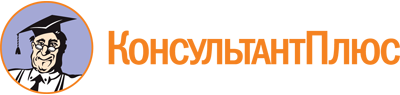 Постановление Правительства РБ от 29.05.2014 N 244
(ред. от 04.09.2023)
"О республиканском конкурсе "Лучшее территориальное общественное самоуправление"
(вместе с "Положением о республиканском конкурсе "Лучшее территориальное общественное самоуправление", "Методикой распределения и правилами предоставления иных межбюджетных трансфертов бюджетам муниципальных районов (городских округов) по итогам республиканского конкурса "лучшее территориальное общественное самоуправление")Документ предоставлен КонсультантПлюс

www.consultant.ru

Дата сохранения: 27.10.2023
 Список изменяющих документов(в ред. Постановлений Правительства РБ от 30.09.2015 N 493,от 25.12.2015 N 652, от 31.01.2017 N 38, от 05.02.2018 N 65,от 14.12.2018 N 715, от 13.11.2019 N 604, от 06.02.2020 N 61,от 07.10.2020 N 619, от 20.05.2021 N 224, от 25.08.2021 N 477,от 03.11.2021 N 629, от 03.11.2022 N 677, от 12.12.2022 N 769,от 04.09.2023 N 516)Список изменяющих документов(в ред. Постановлений Правительства РБ от 30.09.2015 N 493,от 25.12.2015 N 652, от 31.01.2017 N 38, от 05.02.2018 N 65,от 13.11.2019 N 604, от 20.05.2021 N 224, от 03.11.2021 N 629,от 03.11.2022 N 677, от 04.09.2023 N 516)1.Наименование ТОС2.Статус и наименование муниципального образования, населенный пункт3.Дата образования ТОС (дата регистрации устава ТОС в органе местного самоуправления)4.Является ли ТОС юридическим лицом, дата государственной регистрации в качестве юридического лица, банковские реквизиты ТОС (в качестве юридического лица)5.ФИО председателя совета ТОС, телефоны, e-mail6.Список членов совета ТОС (ФИО, телефоны, e-mail)7.Территория ТОС: улицы, переулки, кварталы (перечислить)8.Количество одноквартирных и многоквартирных домов9.Количество уличных и домовых комитетов10.Количество жителей в границах ТОС (чел.):10.мужчин10.женщин10.людей трудоспособного возраста, в том числе неработающих10.пенсионеров, в том числе работающих10.несовершеннолетних детей11.Название номинаций конкурса "Лучшее ТОС", по которым участвует ТОССписок изменяющих документов(в ред. Постановления Правительства РБ от 20.05.2021 N 224)1. Наличие договоров социального партнерства с администрацией местного самоуправления (не более 0,5 страницы)Кол-во договоровОписание предмета договоров и результатов на текущий момент1. Наличие договоров социального партнерства с администрацией местного самоуправления (не более 0,5 страницы)2. Количество договоров социального партнерства с учреждениями образования, культуры, здравоохранения, учреждениями социальной защиты, учреждениями службы занятости, иными организациями и обществами (не более 1 страницы)Кол-во договоровОписание предмета договоров и результатов на текущий момент2. Количество договоров социального партнерства с учреждениями образования, культуры, здравоохранения, учреждениями социальной защиты, учреждениями службы занятости, иными организациями и обществами (не более 1 страницы)3. Количество мероприятий, проведенных по договорам социального партнерства (не более 1 страницы)Кол-во мероприятийОписание мероприятий, проведенных по договорам социального партнерства3. Количество мероприятий, проведенных по договорам социального партнерства (не более 1 страницы)4. Разработка проектов нормативных правовых актов, вносимых в органы местного самоуправления (не более 1 страницы)Кол-во проектов НПАОписание проектов НПА, вносимых в органы местного самоуправления4. Разработка проектов нормативных правовых актов, вносимых в органы местного самоуправления (не более 1 страницы)5. Проведение совещаний и семинаров с участием органов местного самоуправления (не более 0,5 страницы)Кол-во совещаний с участием ОМСУОписание совещаний с участием органов местного самоуправления5. Проведение совещаний и семинаров с участием органов местного самоуправления (не более 0,5 страницы)6. Работа со средствами массовой информации: статьи, публикации, выступления (не более 1 страницы)Кол-во публикаций в СМИОписание публикаций, выступлений в СМИ6. Работа со средствами массовой информации: статьи, публикации, выступления (не более 1 страницы)7. Размещение информации о деятельности по номинации "Социальное партнерство" на официальном сайте территориального общественного самоуправления в Республике БурятияКол-во публикаций на сайтеАктивные гиперссылки на публикации на сайте http://тосбурятия.рф/7. Размещение информации о деятельности по номинации "Социальное партнерство" на официальном сайте территориального общественного самоуправления в Республике Бурятия1. Организация культурно-массовых мероприятий, праздников, иных культурно-просветительных акций для детей и молодежи (не более 1 страницы)Кол-во мероприятийОписание проведенных мероприятий1. Организация культурно-массовых мероприятий, праздников, иных культурно-просветительных акций для детей и молодежи (не более 1 страницы)2. Проведение спортивных соревнований, гражданско-патриотических игр, туристических выездов для детей и молодежи (не более 1 страницы)Кол-во мероприятийОписание проведенных мероприятий2. Проведение спортивных соревнований, гражданско-патриотических игр, туристических выездов для детей и молодежи (не более 1 страницы)3. Проведение мероприятий, направленных на профилактику наркомании, алкоголизма и формирование здорового образа жизни среди молодежи (не более 1 страницы)Кол-во мероприятийОписание проведенных мероприятий3. Проведение мероприятий, направленных на профилактику наркомании, алкоголизма и формирование здорового образа жизни среди молодежи (не более 1 страницы)4. Наличие клубов, секций, кружков для детей и молодежи, организованных при ТОС (не более 1 страницы)Описание клубов, секций, кружков для детей и молодежи, организованных при ТОС4. Наличие клубов, секций, кружков для детей и молодежи, организованных при ТОС (не более 1 страницы)5. Размещение информации о деятельности по номинации "Патриотическое воспитание и работа с молодежью" на официальном сайте территориального общественного самоуправления в Республике БурятияКол-во публикаций на сайтеАктивные гиперссылки на публикации на сайте http://тосбурятия.рф/5. Размещение информации о деятельности по номинации "Патриотическое воспитание и работа с молодежью" на официальном сайте территориального общественного самоуправления в Республике Бурятия1. Наличие программы по организации благоустройства и улучшения санитарного состояния территории ТОС (не более 0,5 страницы)Краткое описание программы по организации благоустройства и улучшения санитарного состояния территории ТОС1. Наличие программы по организации благоустройства и улучшения санитарного состояния территории ТОС (не более 0,5 страницы)2. Проведение конкурса на лучшее содержание домовладений, прилегающих территорий, улиц и т.д. (не более 0,5 страницы)Описание конкурса на лучшее содержание домовладений, прилегающих территорий, улиц и т.д.Описание конкурса на лучшее содержание домовладений, прилегающих территорий, улиц и т.д.2. Проведение конкурса на лучшее содержание домовладений, прилегающих территорий, улиц и т.д. (не более 0,5 страницы)3. Привлечение жителей к работе по ликвидации несанкционированных свалок мусора (не более 1 страницы)Кол-во ликвидированных свалокОписание проведенных работ3. Привлечение жителей к работе по ликвидации несанкционированных свалок мусора (не более 1 страницы)4. Проведение субботников по уборке дорог и тротуаров, прилегающих к жилым домам (не более 1 страницы)Кол-во проведенных субботниковОписание проведенных работ4. Проведение субботников по уборке дорог и тротуаров, прилегающих к жилым домам (не более 1 страницы)5. Количество объектов социальной направленности, восстановленных, отремонтированных или построенных силами ТОС (не более 1 страницы)Кол-во объектовОписание проведенных работ5. Количество объектов социальной направленности, восстановленных, отремонтированных или построенных силами ТОС (не более 1 страницы)6. Наличие уличного освещения (не более 1 страницы)Описание проведенных работ6. Наличие уличного освещения (не более 1 страницы)7. Размещение информации о деятельности по номинации "Санитарное состояние и благоустройство территории" на официальном сайте территориального общественного самоуправления в Республике БурятияКол-во публикаций на сайтеАктивные гиперссылки на публикации на сайте http://тосбурятия.рф/7. Размещение информации о деятельности по номинации "Санитарное состояние и благоустройство территории" на официальном сайте территориального общественного самоуправления в Республике Бурятия1. Количество спортивных секций при ТОС (не более 1 страницы)Кол-во секцийОписание проведенных работ1. Количество спортивных секций при ТОС (не более 1 страницы)2. Проведение мероприятий (в том числе лекций, концертов и культурно-массовых мероприятий, спортивных соревнований и т.д.), направленных на развитие культуры человеческих отношений и пропаганду здорового образа жизни (не более 1 страницы)Кол-во мероприятийОписание проведенных мероприятий2. Проведение мероприятий (в том числе лекций, концертов и культурно-массовых мероприятий, спортивных соревнований и т.д.), направленных на развитие культуры человеческих отношений и пропаганду здорового образа жизни (не более 1 страницы)3. Выявление многодетных семей, инвалидов, одиноких пенсионеров и оказание им помощи (не более 1 страницы)Описание проведенных работ3. Выявление многодетных семей, инвалидов, одиноких пенсионеров и оказание им помощи (не более 1 страницы)4. Оказание материальной помощи малоимущим гражданам (не более 1 страницы)Описание проведенных работ4. Оказание материальной помощи малоимущим гражданам (не более 1 страницы)5. Создание на территории ТОС уголка здорового образа жизни, разработка буклетов, выпуск стенгазет по пропаганде здорового образа жизни (не более 1 страницы)Описание проведенных работ5. Создание на территории ТОС уголка здорового образа жизни, разработка буклетов, выпуск стенгазет по пропаганде здорового образа жизни (не более 1 страницы)6. Размещение информации о деятельности по номинации "Формирование здорового образа жизни и повышение качества жизни населения" на официальном сайте территориального общественного самоуправления в Республике БурятияКол-во публикаций на сайтеАктивные гиперссылки на публикации на сайте http://тосбурятия.рф/6. Размещение информации о деятельности по номинации "Формирование здорового образа жизни и повышение качества жизни населения" на официальном сайте территориального общественного самоуправления в Республике Бурятия1. Наличие добровольных общественных дружин правопорядка (не более 1 страницы)Наличие добровольной общественной дружиныОписание работы, проводящейся добровольной общественной дружиной1. Наличие добровольных общественных дружин правопорядка (не более 1 страницы)2. Участие членов ТОС в совместных с сотрудниками полиции профилактических мероприятиях, связанных с профилактикой преступлений и иных правонарушений (за каждое мероприятие) (не более 1 страницы)Кол-во мероприятийОписание проведенных мероприятий2. Участие членов ТОС в совместных с сотрудниками полиции профилактических мероприятиях, связанных с профилактикой преступлений и иных правонарушений (за каждое мероприятие) (не более 1 страницы)3. Наличие добровольных общественных противопожарных дружин (не более 1 страницы)Наличие добровольной пожарной дружиныОписание мероприятий, проведенных добровольной пожарной дружиной3. Наличие добровольных общественных противопожарных дружин (не более 1 страницы)4. Проведение мероприятий по профилактике пожаров среди населения, в том числе среди детей и молодежи (не более 1 страницы)Кол-во мероприятийОписание проведенных мероприятий4. Проведение мероприятий по профилактике пожаров среди населения, в том числе среди детей и молодежи (не более 1 страницы)5. Размещение информации о деятельности по номинации "Социальное партнерство" на официальном сайте территориального общественного самоуправления в Республике БурятияКол-во публикаций на сайтеАктивные гиперссылки на публикации на сайте http://тосбурятия.рф/5. Размещение информации о деятельности по номинации "Социальное партнерство" на официальном сайте территориального общественного самоуправления в Республике БурятияСписок изменяющих документов(в ред. Постановлений Правительства РБ от 05.02.2018 N 65,от 13.11.2019 N 604, от 06.02.2020 N 61, от 07.10.2020 N 619,от 20.05.2021 N 224, от 25.08.2021 N 477, от 03.11.2022 N 677)ЦыреновБаир Дашиевич-заместитель Председателя Правительства Республики Бурятия - Руководитель Администрации Главы Республики Бурятия и Правительства Республики Бурятия, председатель конкурсной комиссииМантатоваТатьяна Евгеньевна-заместитель Председателя Народного Хурала Республики Бурятия (по согласованию)КрутиянЛариса Николаевна-заместитель председателя Комитета Народного Хурала Республики Бурятия по государственному устройству, местному самоуправлению, законности и вопросам государственной службы (по согласованию)ТэлинСтанислав Ревомирович-Первый заместитель Руководителя Администрации Главы Республики Бурятия и Правительства Республики Бурятия, заместитель председателя конкурсной комиссииШирабдоржиевЮрий Цыремпилович-заместитель Руководителя Администрации Главы Республики Бурятия и Правительства Республики Бурятия по вопросам территориального развития - председатель Комитета территориального развитияХингеловВладимир Вячеславович-заместитель министра экономики Республики Бурятия - председатель Комитета макропрогнозированияБыковаТатьяна Александровна-министр социальной защиты населения Республики БурятияСодноповВиликтон Валерьевич-начальник Управления организации охраны общественного порядка и взаимодействия с органами исполнительной власти Республики Бурятия и органами местного самоуправления Министерства внутренних дел по Республике Бурятия (по согласованию)ЖамбаловаЮлия Валерьевна-Уполномоченный по правам человека в Республике Бурятия (по согласованию)БаевЮрий Валентинович-исполнительный директор ассоциации "Совет муниципальных образований Республики Бурятия" (по согласованию)БадлуевОлег Алексеевич-заместитель председателя Комитета территориального развития - начальник отдела по реформированию местного самоуправления и организации муниципальной службы Администрации Главы Республики Бурятия и Правительства Республики БурятияНамдаковаАлександра Сергеевна-начальник информационного отдела ассоциации "Совет муниципальных образований Республики Бурятия"ГончиковаЭржена Валерьевна-консультант Комитета территориального развития Администрации Главы Республики Бурятия и Правительства Республики Бурятия, секретарь конкурсной комиссииПлотохоноваТуяна Ринчиновна-председатель Региональной ассоциации территориальных общественных самоуправлений Республики Бурятия (по согласованию)Список изменяющих документов(в ред. Постановления Правительства РБ от 05.02.2018 N 65)Список изменяющих документов(в ред. Постановления Правительства РБ от 20.05.2021 N 224)NN п/пНаименование показателяОценка (балл)1.Наличие договоров социального партнерства с администрацией местного самоуправления12.Количество договоров социального партнерства с учреждениями образования, культуры, здравоохранения, учреждениями социальной защиты, учреждениями службы занятости, иными организациями и обществами (за каждый договор)13.Количество мероприятий, проведенных по договорам социального партнерства (за каждое мероприятие)14.Разработка проектов нормативных правовых актов, вносимых в органы местного самоуправления (за каждый нормативный правовой акт)15.Проведение совещаний и семинаров с участием органов местного самоуправления (за каждое мероприятие)16.Работа со средствами массовой информации: статьи, публикации, выступления (за каждую статью, публикацию, выступление в СМИ)17.Размещение информации о деятельности по номинации "Социальное партнерство" на официальном сайте территориального общественного самоуправления в Республике Бурятия "http://тосбурятия.рф/"2(в ред. Постановления Правительства РБ от 20.05.2021 N 224)(в ред. Постановления Правительства РБ от 20.05.2021 N 224)(в ред. Постановления Правительства РБ от 20.05.2021 N 224)NN п/пНаименование показателяОценка (балл)1.Организация культурно-массовых мероприятий, праздников, иных культурно-просветительных акций для детей и молодежи (за каждое мероприятие)12.Проведение спортивных соревнований, гражданско-патриотических игр, туристических выездов для детей и молодежи (за каждое мероприятие)13.Проведение мероприятий, направленных на профилактику наркомании, алкоголизма и формирование здорового образа жизни среди молодежи (за каждое мероприятие)14.Наличие клубов, секций, кружков для детей и молодежи, организованных при ТОС15.Размещение информации о проведенных мероприятиях по номинации "Патриотическое воспитание и работа с молодежью" на официальном сайте территориального общественного самоуправления в Республике Бурятия "http://тосбурятия.рф/"2(в ред. Постановления Правительства РБ от 20.05.2021 N 224)(в ред. Постановления Правительства РБ от 20.05.2021 N 224)(в ред. Постановления Правительства РБ от 20.05.2021 N 224)NN п/пНаименование показателяОценка (балл)1.Наличие программы по организации благоустройства и улучшения санитарного состояния территории ТОС:нет0да12.Проведение конкурса на лучшее содержание домовладений, прилегающих территорий, улиц и т.д.13.Привлечение жителей к работе по ликвидации несанкционированных свалок мусора (за ликвидацию каждой свалки мусора)14.Проведение субботников по уборке дорог и тротуаров, прилегающих к жилым домам (за каждый субботник)15.Количество объектов социальной направленности, восстановленных, отремонтированных или построенных силами ТОС (детских игровых площадок, спортивных площадок и объектов и т.д.) (за каждый объект)16.Наличие уличного освещения17.Размещение информации о проведенных мероприятиях по номинации "Санитарное состояние и благоустройство территории" на официальном сайте территориального общественного самоуправления в Республике Бурятия "http://тосбурятия.рф/"2(в ред. Постановления Правительства РБ от 20.05.2021 N 224)(в ред. Постановления Правительства РБ от 20.05.2021 N 224)(в ред. Постановления Правительства РБ от 20.05.2021 N 224)NN п/пНаименование показателяОценка (балл)1.Количество спортивных секций при ТОС (за каждую секцию)12.Проведение мероприятий (в том числе лекций, концертов и культурно-массовых мероприятий, спортивных соревнований и т.д.), направленных на развитие культуры человеческих отношений и пропаганду здорового образа жизни (за каждое мероприятие)13.Выявление многодетных семей, инвалидов, одиноких пенсионеров и оказание им помощи14.Оказание материальной помощи малоимущим гражданам15.Создание на территории ТОС уголка здорового образа жизни, разработка буклетов, выпуск стенгазет по пропаганде здорового образа жизни16.Размещение информации о проведенных мероприятиях по номинации "Формирование здорового образа жизни и повышение качества жизни населения" на официальном сайте территориального общественного самоуправления в Республике Бурятия "http://тосбурятия.рф/"2(в ред. Постановления Правительства РБ от 20.05.2021 N 224)(в ред. Постановления Правительства РБ от 20.05.2021 N 224)(в ред. Постановления Правительства РБ от 20.05.2021 N 224)NN п/пНаименование показателяОценка (балл)1.Наличие добровольных общественных дружин правопорядка:нет0есть12.Участие членов ТОС в совместных с сотрудниками полиции профилактических мероприятиях, связанных с профилактикой преступлений и иных правонарушений (за каждое мероприятие)13.Наличие добровольных общественных противопожарных дружин:нет0есть14.Проведение мероприятий по профилактике пожаров среди населения, в том числе среди детей и молодежи (за каждое мероприятие)15.Размещение информации о проведенных мероприятиях по номинации "Организация общественного порядка, пожарной безопасности и профилактика правонарушений" на официальном сайте территориального общественного самоуправления в Республике Бурятия "http://тосбурятия.рф/"2(в ред. Постановления Правительства РБ от 20.05.2021 N 224)(в ред. Постановления Правительства РБ от 20.05.2021 N 224)(в ред. Постановления Правительства РБ от 20.05.2021 N 224)Список изменяющих документов(введена Постановлением Правительства РБ от 13.11.2019 N 604;в ред. Постановления Правительства РБ от 03.11.2021 N 629)